Upper Peninsula Commission for Area Progress 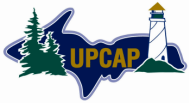 www.upcap.org  “Providing guidance and support to U.P. residents since 1961” Date: fsdfsdfRE:  sdfdsDear , sdfsfThank you for the referral. Upon completion of the assessment the participant  has  If you have any questions, please contact me at  Sincerely, Supports CoordinatorThe Upper Peninsula Commission for Area Progress (UPCAP) is a regional 501 (c) (3) charitable organization, responsible for development,  coordination, and provision of human, social, and community resources within the Upper Peninsula of Michigan. In 1974, UPCAP was  designated as the Region XI (U.P.) Area Agency on Aging who purpose is to advocated for and provide services to older adults residing in the 15  counties of the Upper Peninsula. 